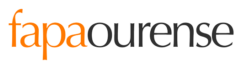 Mes de FebreroEstos son los principales ingredientes usados en la elaboración diaria de los menús que se suministran en los comedores de Curros Enríquez e Inmaculada. Hay que añadir que ocasional y solamente una vez al mes se les ofrece dentro del menú un precocinado (SAN JACOBO) y un frito (BACALAO REBOZADO), quedando totalmente PROHIBIDO productos como las patatas fritas, croquetas…. También y muy importante, la empresa de catering está obligada por contrato, a que todos los días se ofrezca a los niños/as dentro del menú diario, VERDURA, ya sea como plato principal o como guarnición.También hacer una mención especial sobre el pan, en donde tenemos la suerte de poder ofrecer a los niños/as un pan excelente elaborado con masa madre y en horno de leña, del que estamos muy orgullosos y somos referente en todo el territorio nacional.ALIMENTOFORMA DE ELABORACIONVECES X MESTIPO-ESTADOLEGUMBRESLENTEJA GARBANZOALUBIAPOTAJES5SECA-ENVASADOVERDURACALABACIN, ZANAHORIA, TOMATE, LECHUGA CALABAZA, BROCOLI, PATATA, CEBOLLA, AJO, PIMIENTO VERDE, ROJO Y AMARILLO SECA-ENVASADOCREMAS6PRODUCTO FRESCOGUISANTEGUARNICION6PRODUCTO CONGELADOJUDIAS VERDESELABORADO1PRODUCTO FRESCOFRUTAMANZANA, PERA, MANDARINA, PLÁTANO, CAQUI, MELON, SANDIA, PIÑA NATURAL, PELADILLO, CIRUELAS, FRESAS (TEMPORADA)CRUDA9PRODUCTO FRESCOPESCADOBACALAO, MERLUZA, SALMÓNCHIPIRONHORNO,REBOZADO(1 VEZ AL MES EL BACALAO)8PRODUCTO CONGELADOCARNESPAVO (1 x mes)POLLO (2 x mes)CERDO (2 x mes)TERNERA (2 x mes)GUISADO1 DIA POLLO EMPANADO 1 DIA ALBONDIGAS7PRODUCTO FRESCOPASTA /ARROZ / SOPASMACARRON, ESPAGUETTI     ELABORADOGUARNICION    5SECA-ENVASADOLACTEOSYOGUR (2 x semana)BEBIBLE (1 x mes)NATILLAS (1 x mes)ENVASADO7ENVASADO